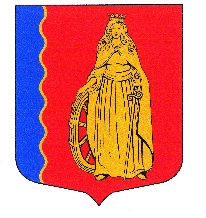 МУНИЦИПАЛЬНОЕ ОБРАЗОВАНИЕ«МУРИНСКОЕ ГОРОДСКОЕ ПОСЕЛЕНИЕ»ВСЕВОЛОЖСКОГО МУНИЦИПАЛЬНОГО РАЙОНАЛЕНИНГРАДСКОЙ ОБЛАСТИСОВЕТ ДЕПУТАТОВ ЧЕТВЕРТОГО СОЗЫВАРЕШЕНИЕ«13» апреля 2022 г.                            г. Мурино                                                  № 214     О внесении изменений в решениесовета депутатов муниципального образования«Муринское сельское поселение»Всеволожского муниципального районаЛенинградской областиот 20.03.2019 г. № 11Руководствуясь статьей 27 Федерального закона от 6 октября 2003 года № 131-ФЗ «Об общих принципах организации местного самоуправления в Российской Федерации», Уставом МО «Муринское сельское поселение» Всеволожского муниципального района Ленинградской области, в целях обеспечения участия населения муниципального образования в осуществлении местного самоуправления, советом депутатов принятоРЕШЕНИЕ:1. Внести следующие изменения в решение совета депутатов от 20.03.2019 г. № 11 «Об утверждении Положения о порядке организации и осуществления территориального общественного самоуправления в муниципальном образовании «Муринское сельское поселение» Всеволожского муниципального района Ленинградской области»:1.1. В наименовании и по всему тексту решения слова «Муринское сельское поселение» заменить словами «Муринское городское поселение».1.2. Дополнить статью 2 Положения о порядке организации и осуществления территориального общественного самоуправления в муниципальном образовании «Муринское городское поселение» Всеволожского муниципального района Ленинградской области пунктом 2.10 следующего содержания:«2.10. Собрание граждан по вопросам организации и осуществления ТОС может проводиться в форме заочного голосования путем заполнения бюллетеней для заочного голосования.Бюллетень для заочного голосования должен содержать следующие сведения:- фамилия, имя, отчество, дата рождения гражданина, принимающего участие в голосовании;- адрес регистрации и адрес проживания гражданина, принимающего участие в голосовании;- описание границ территории, на которой предполагается осуществлять территориальное общественное самоуправление;- перечень вопросов, выносимых на рассмотрение собранием граждан по вопросу образования ТОС, установленный п. 2.5 Положения;- период проведения заочного голосования;- адрес для направления заполненных бюллетеней заочного голосования;- согласие гражданина, принимающего участие в голосовании, на обработку персональных данных на срок, необходимый для организации и осуществления ТОС, полученное в соответствии со ст. 9 Федерального закона от 27.07.2006 № 152-ФЗ «О персональных данных».Период проведения заочного голосования не может составлять менее 14 рабочих дней с даты уведомления жителей территории, где планируется осуществлять ТОС, о проведении заочного голосования.Результаты собрания граждан оформляются в форме протокола.».2. Опубликовать настоящее решение в газете «Муринская панорама» и на официальном сайте в информационно-телекоммуникационной сети Интернет www.администрация-мурино.рф.3. Настоящее решение вступает в силу со дня его официального опубликования.4. Контроль за исполнением решения возложить на постоянно действующую комиссию по вопросам местного самоуправления, гласности, использования земель, законности и правопорядка.Глава муниципального образования                                                              Д.В. Кузьмин